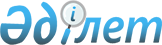 Об упразднении некоторых населенных пунктов Северо-Казахстанской областиСовместное постановление акимата и решение маслихата Северо-Казахстанской области от 5 июня 2008 года N 160. Зарегистрировано Департаментом юстиции Северо-Казахстанской области 9 июля 2008 года N 1680.
      В соответствии с подпунктом 3 статьи 11 Закона Республики Казахстан от 8 декабря 1993 года "Об административно-территориальном устройстве Республики Казахстан", подпунктом 4 пункта 1 статьи 6 Закона Республики Казахстан от 23 января 2001 года N 148 "О местном государственном управлении в Республике Казахстан", акимат Северо-Казахстанской области ПОСТАНОВИЛ и Северо-Казахстанский областной маслихат РЕШИЛ: 
      1. Упразднить некоторые населенные пункты Северо-Казахстанской области согласно приложению. 
      2. Настоящее постановление и решение вводится в действие по истечении десяти календарных дней после дня их первого официального опубликования.  Список
упраздненных административно-территориальных единиц Северо-Казахстанской области
      Сноска. Приложение - в редакции совместного постановления акимата Северо-Казахстанской области от 14.11.2017 № 452 и решения Северо-Казахстанского областного маслихата от 14.11.2017 № 16/4 (вводится в действие по истечении десяти календарных дней после дня его первого официального опубликования).
					© 2012. РГП на ПХВ «Институт законодательства и правовой информации Республики Казахстан» Министерства юстиции Республики Казахстан
				
      Аким области

С. Билялов

      Председатель VII cессии

      областного маслихата

А. Курленя
Приложениек постановлению областного акимата от 5 июня 2008 года N 160 и к решению областного маслихата от 2 июня 2008 года N 7/10
№

п/п
Наименование

района
Наименование

сельского

округа
Наименование

упраздненного

населенного

пункта
Численность

населения
1
Акжарский
Совхозный
Бауыркамыс
0
2
Акжарский
Майский
Жанатурмыс
0
3
Акжарский
Майский
Найзатомар
0
4
Аккайынский
Киялинский
Земледельческое
0
5
Жамбылский
Майбалыкский
Октябрь
0
6
Жамбылский
Кайранкольский
Целинное
0
7
Имени Габита Мусрепова
Гаршинский
Тендык (Рыбинка)
0
8
Кызылжарский
Виноградовский
Сергино
0
9
Магжана Жумабаева
Конюховский
Воскресеновка
0
10
Тайыншинский
Краснополянский
Волынское
0
11
Тайыншинский
Краснополянский
Ростовка
0
12
Тимирязевский
Ленинский
Куба
0
13
Уалихановский
Коктерекский
Тоспа
0